Телефон доверия – это скорая помощь для душиКогда со здоровьем очень плохо, Вы вызываете скорую помощь, а потом проходите курс лечения у врача.Когда на душе очень плохо, Вы  можете позвонить по телефону экстренной психологической помощи.И Вы можете договориться о консультативном сопровождении 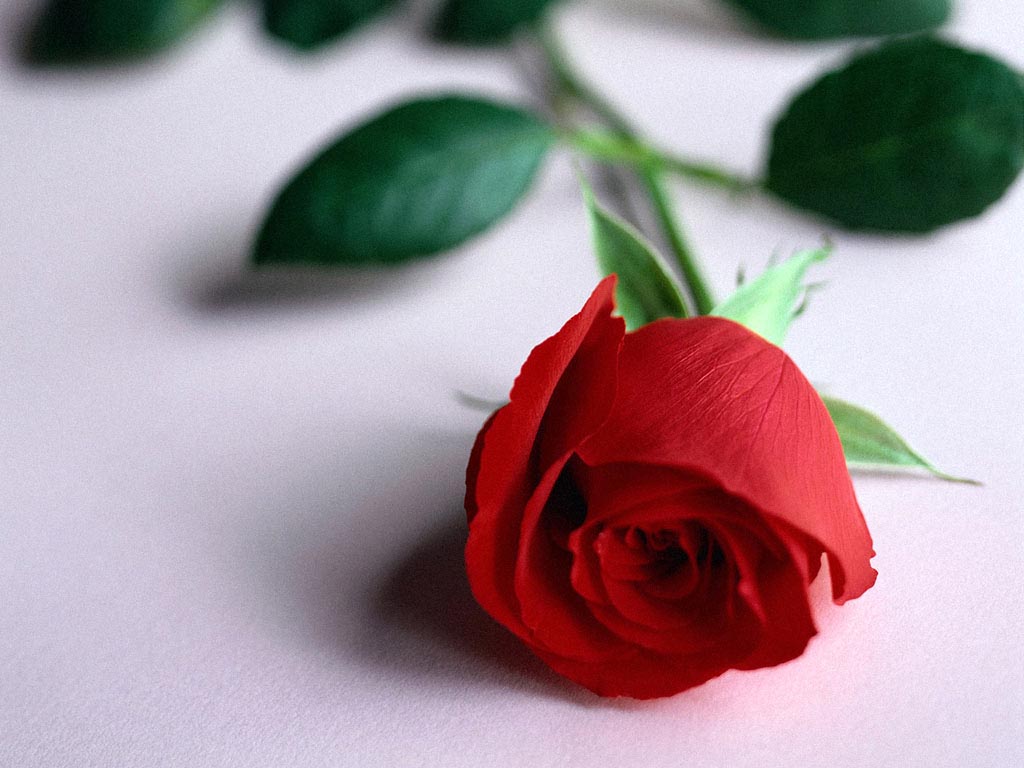 по телефону при решении Вашей проблемы.ПРОФЕССИОНАЛЬНОКруглосуточноАнонимноБесплатноКонфиденциальноЕдиный телефон доверия для детей и родителей8-800-200-01-228-800-200-01-22